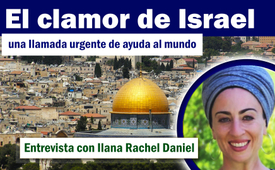 El clamor de Israel -  una llamada urgente de ayuda al mundo -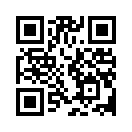 ¿Un trozo de pizza para todos los que se vacunen? Ilana Rachel Daniel, activista política y escritora, envió una llamada de auxilio a todo el mundo. En esta entrevista con el cineasta holandés Flavio Pasquino, lamenta la presión ejercida sobre la población de Israel para que se le inyecte la tecnología experimental de ARNm contra el Covid-19. La base es un contrato entre el gobierno israelí y el gigante farmacéutico Pfizer. Su advertencia: ¡Israel es sólo un objeto de prueba para todos los demás Estados del mundo! ¡Un llamamiento a difundir este vídeo por todas partes!Mientras los medios de comunicación dominantes informan de un Israel jubiloso, que ahora respira aliviado y lo celebra, 
el grito de ayuda de Ilana Rachel Daniel, de Jerusalén, pinta un panorama muy diferente. 
Es conocida y activa como asesora sanitaria y portavoz de un nuevo partido político, a la que se opone firmemente el régimen. 
Su llamamiento urgente es al ritmo récord al que el gobierno 
intenta vacunar a toda la población, incluidas las mujeres embarazadas y los bebés contra el coronavirus. "Las libertades civiles se están dejando de lado y la gente no pueden volver a participar en la sociedad hasta que se vacunen", dice Ilana Rachel Daniel a través de un enlace livestream con Flavio Pasquino en el estudio de BLCKBX.de -Fuentes:Hilferuf aus Israel an die Welt vom 25.03.2021
https://www.blckbx.tv/videos/out-cry-from-israel-to-the-worldEsto también podría interesarle:---Kla.TV – Las otras noticias ... libre – independiente – no censurada ...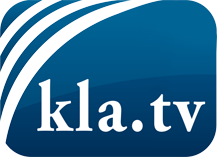 lo que los medios de comunicación no deberían omitir ...poco escuchado – del pueblo para el pueblo ...cada viernes emisiones a las 19:45 horas en www.kla.tv/es¡Vale la pena seguir adelante!Para obtener una suscripción gratuita con noticias mensuales
por correo electrónico, suscríbase a: www.kla.tv/abo-esAviso de seguridad:Lamentablemente, las voces discrepantes siguen siendo censuradas y reprimidas. Mientras no informemos según los intereses e ideologías de la prensa del sistema, debemos esperar siempre que se busquen pretextos para bloquear o perjudicar a Kla.TV.Por lo tanto, ¡conéctese hoy con independencia de Internet!
Haga clic aquí: www.kla.tv/vernetzung&lang=esLicencia:    Licencia Creative Commons con atribución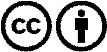 ¡Se desea la distribución y reprocesamiento con atribución! Sin embargo, el material no puede presentarse fuera de contexto.
Con las instituciones financiadas con dinero público está prohibido el uso sin consulta.Las infracciones pueden ser perseguidas.